项目名称：项目经理：文档时间：2016年2月4日星期四第一步：设定项目目标内部项目：公司领导的决定外部项目：合同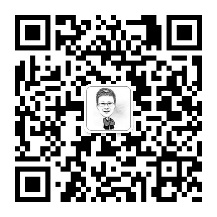 项目目标应该具有的特性SMART自己检查的问题请填写项目的目标:具体的我们要完成什么？□可测量的我们依靠什么数据来判断项目已经完成了？怎么测量？□能达到的我们怎样到达目标？我们要做哪几个步骤？□相关的（和战略）这是一个有价值的目标吗？这是一个对的时间吗？□有时限的什么时候完成目标？什么时候开始项目？□